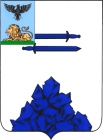 МУНИЦИПАЛЬНОЕ БЮДЖЕТНОЕ ДОШКОЛЬНОЕ ОБРАЗОВАТЕЛЬНОЕ УЧРЕЖДЕНИЕ "ДЕТСКИЙ САД "СВЕТЛЯЧОК" Г.СТРОИТЕЛЬ ЯКОВЛЕВСКОГО ГОРОДСКОГО ОКРУГА".П Р И К А З«29» декабря 2022 года                                                                   № 267	О проведении мероприятий,посвященных 80-й годовщине Курской битвы и Прохоровского танкового сраженияВ соответствии с приказом управления образования администрации Яковлевского городского округа  от  29 декабря 2022 года № 1145  «О проведении мероприятий, посвященных 80-й годовщине Курской битвы и Прохоровского танкового сражения» и в целях подготовки к празднованию 80-й годовщины Курской битвы и Прохоровского танкового сраженияП Р И К А З Ы В А Ю :Утвердить план мероприятий по подготовке и проведению празднования 80-летия Курской битвы и Прохоровского танкового сражения (прилагается) и обеспечить его выполнение;Отчет о выполнении Плана представлять в управление образования администрации Яковлевского городского округа ежемесячно до 20 числа каждого месяца на электронный адрес: pashetnih@mail.ru Контроль исполнения настоящего приказа оставляю за собой.Приложение № 1 к приказу от 29.12.2022г. № 267План мероприятий по подготовке и проведению в МБДОУ «Детский сад «Светлячок» г.Строитель»,празднования 80-летия Курской битвы и Прохоровского танкового  сраженияЗаведующий МБДОУ«Детский сад «Светлячок»г.Строитель»    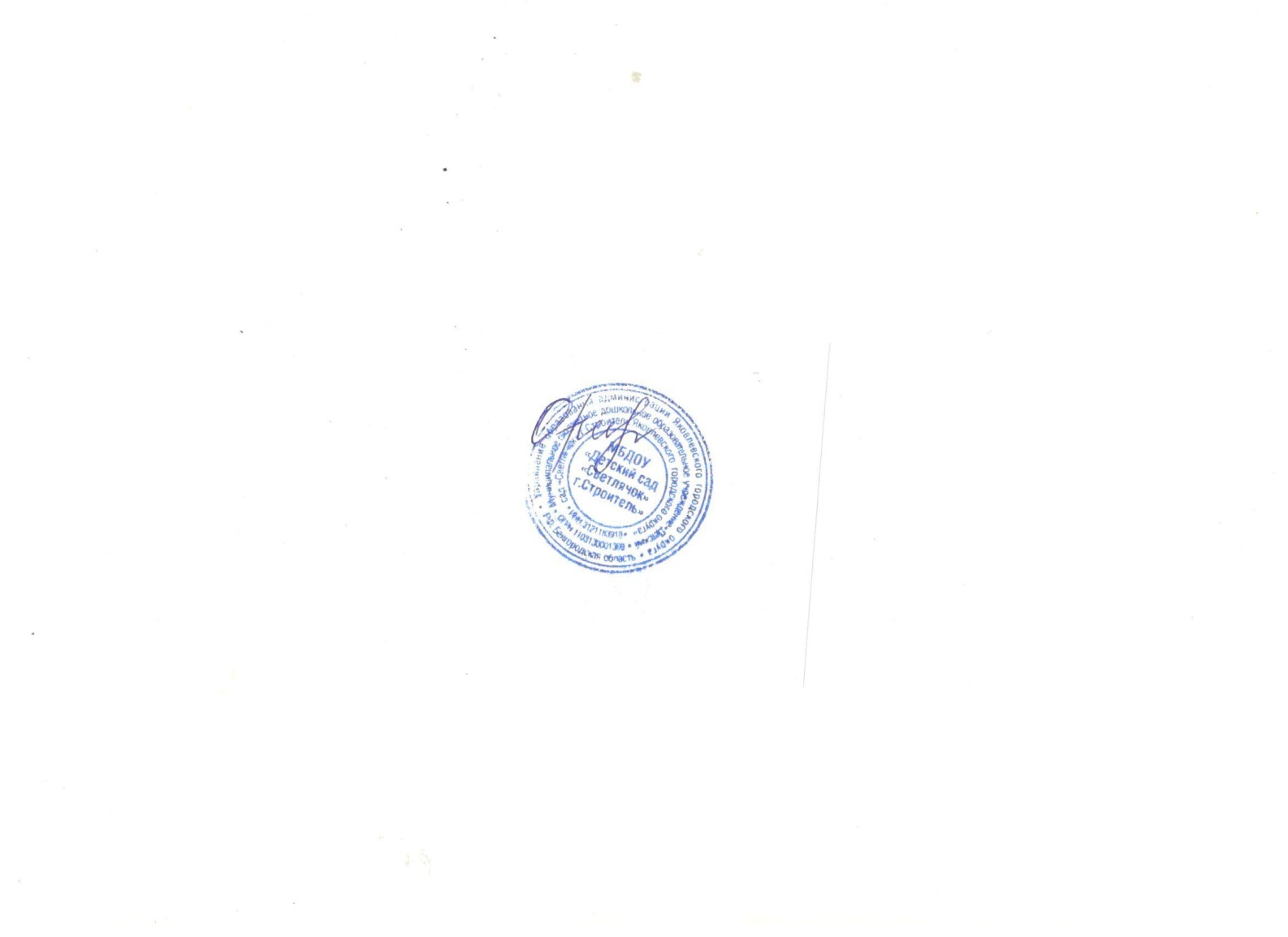 Е.К. Орехова№ п/пНаименование мероприятияСроки проведенияСроки проведенияОтветственный исполнитель1.   Организационные мероприятия1.   Организационные мероприятия1.   Организационные мероприятия1.   Организационные мероприятия1.   Организационные мероприятия1.1.Оформление		страницы	на        сайте МБДОУ «Помним! Гордимся! Равняемся!» для размещения информации о подготовке	и		проведении мероприятий, посвященных80-летию Курской битвыДо 1 февраляДо 1 февраляКуничникова А.В.1.2.Участие в тематических семинарах и совещаниях по реализации		мероприятий патриотической направленности, посвященных			80-летиюКурской битвыВ течение годаВ течение годаПедагогические работники2.   Торжественные и памятно-мемориальные мероприятии2.   Торжественные и памятно-мемориальные мероприятии2.   Торжественные и памятно-мемориальные мероприятии2.   Торжественные и памятно-мемориальные мероприятии2.   Торжественные и памятно-мемориальные мероприятии2.1.Торжественный	приём обучающихся в ряды Всероссийского военно- патриотического    движения«Юнармия», «Посвящение в кадеты»ФевральФевральЧеботарева О.В.2.2.Тематические мероприятия «Алая гвоздика»9 мая и 5августа9 мая и 5августаЧеботарева О.В.Воспитанники подготовительной группы2.3.Торжественные мероприятия, патриотической направленности МайМайПедагогические работники 2.4.Парад юнармейцев,посвящённый 80- летиюПрохоровского танкового сражения8 мая8 маяЧеботарева О.В.Воспитанники подготовительной группы2.5.Вахта	Памяти		с возложением цветов 8-9 мая 5 августа8-9 мая 5 августаЧеботарева О.В.Воспитанники подготовительной группы3. Мероприятия с участниками Великой Отечественной войны 1941 -1945 гг., тружениками тыла3. Мероприятия с участниками Великой Отечественной войны 1941 -1945 гг., тружениками тыла3. Мероприятия с участниками Великой Отечественной войны 1941 -1945 гг., тружениками тыла3. Мероприятия с участниками Великой Отечественной войны 1941 -1945 гг., тружениками тыла3. Мероприятия с участниками Великой Отечественной войны 1941 -1945 гг., тружениками тыла3.1.Участие в акции «Доброе дело от доброго сердца»изготовление открыток и поздравление с праздникомФевраль-майФевраль-майПедагогические работники3.2.Участие и проведение тематических   мероприятий	вМБДОУМайМайПедагогические работники Воспитанники подготовительной группы3.3.Участие в акции	«С праздником, ветеран!»МайМайПедагогические работники3.4.Конкурс чтецов «Здесь, под Прохоровкой, в 43-м...»ИюньИюньПедагогические работники	4. Социально значимые и культурно-просветительские мероприятия и акции	4. Социально значимые и культурно-просветительские мероприятия и акции	4. Социально значимые и культурно-просветительские мероприятия и акции	4. Социально значимые и культурно-просветительские мероприятия и акции	4. Социально значимые и культурно-просветительские мероприятия и акции4.1.Участие в Фестивале детского творчества «Заря Победы»Участие в Фестивале детского творчества «Заря Победы»Январь - апрельПедагогические работники4.2.Участие в Муниципальной выставке выгоночных цветочно- декоративных          растений«Цветы раскалённой земли»Участие в Муниципальной выставке выгоночных цветочно- декоративных          растений«Цветы раскалённой земли»Январь - февральПедагогические работники4.3.Участие в Муниципальном заочном конкурсе для библиотекарей, педагогов образовательных учреждений и семейных команд «Хотим   под мирным небом жить!»: к годовщине Курской   битвы и Прохоровского танковогосраженияУчастие в Муниципальном заочном конкурсе для библиотекарей, педагогов образовательных учреждений и семейных команд «Хотим   под мирным небом жить!»: к годовщине Курской   битвы и Прохоровского танковогосраженияЯнварь-апрельПедагогические работники4.4.Акции:	«Алая	гвоздика»,«Письмо	солдату»,«Поздравим	ветеранов», выставки   «Мы   наследникиПобеды» и др.Апрель-май, 1-5августаАпрель-май, 1-5августаПедагогические работники4.5.акция «Сад памяти»апрель-майапрель-майПедагогические работники4.6.Участие в Муниципальном заочном  конкурс видеороликов «Мы помним! Мы гордимся!», посвящённый годовщине Курской	битвы	и Прохоровского танковогосраженияМайМайПедагогические работники4.7.Детский	творческийконкурс «Три ратных поля России»ИюньИюньПедагогические работники4.8.Экскурсия	вИсторико-  краеведческий музей г.СтроительИюньИюньПедагогические работники4.9.Участие в Муниципальных конкурсах детского рисунка для воспитанников	ДОУ«Прохоровское сражение глазами ребёнка 21 века»Июнь-июльИюнь-июльПедагогические работники4.10.Социально-патриотическая акция с участием педагогов, воспитанников		ДОУ			и родителей,			посвященная юбилею				Прохоровского сражения		«И	память	этой битвы	в	людях	свята!	Ислава	до	сих	пор	ещё жива...»ИюльИюльПедагогические работники5. Организация и проведение спортивных мероприятий5. Организация и проведение спортивных мероприятий5. Организация и проведение спортивных мероприятий5. Организация и проведение спортивных мероприятий5. Организация и проведение спортивных мероприятий5.1.Спартакиада«Защитники, вперед!»ФевральФевральИнструктор по ФК5.2.Акция	«ВелопробегПамяти»МайИнструктор по ФК5.3.Шахматный	турнир	среди детей ДОУ «Победепосвящается»ИюньКуничникова А.В.5.4.Велопробег	для дошкольников «Дети за мир»11 июляИнструктор по ФК6. Научные, информационные и выставочные проекты6. Научные, информационные и выставочные проекты6. Научные, информационные и выставочные проекты6. Научные, информационные и выставочные проекты6.1.Фоточелленж	«Победныймай»МайПедагогические работники